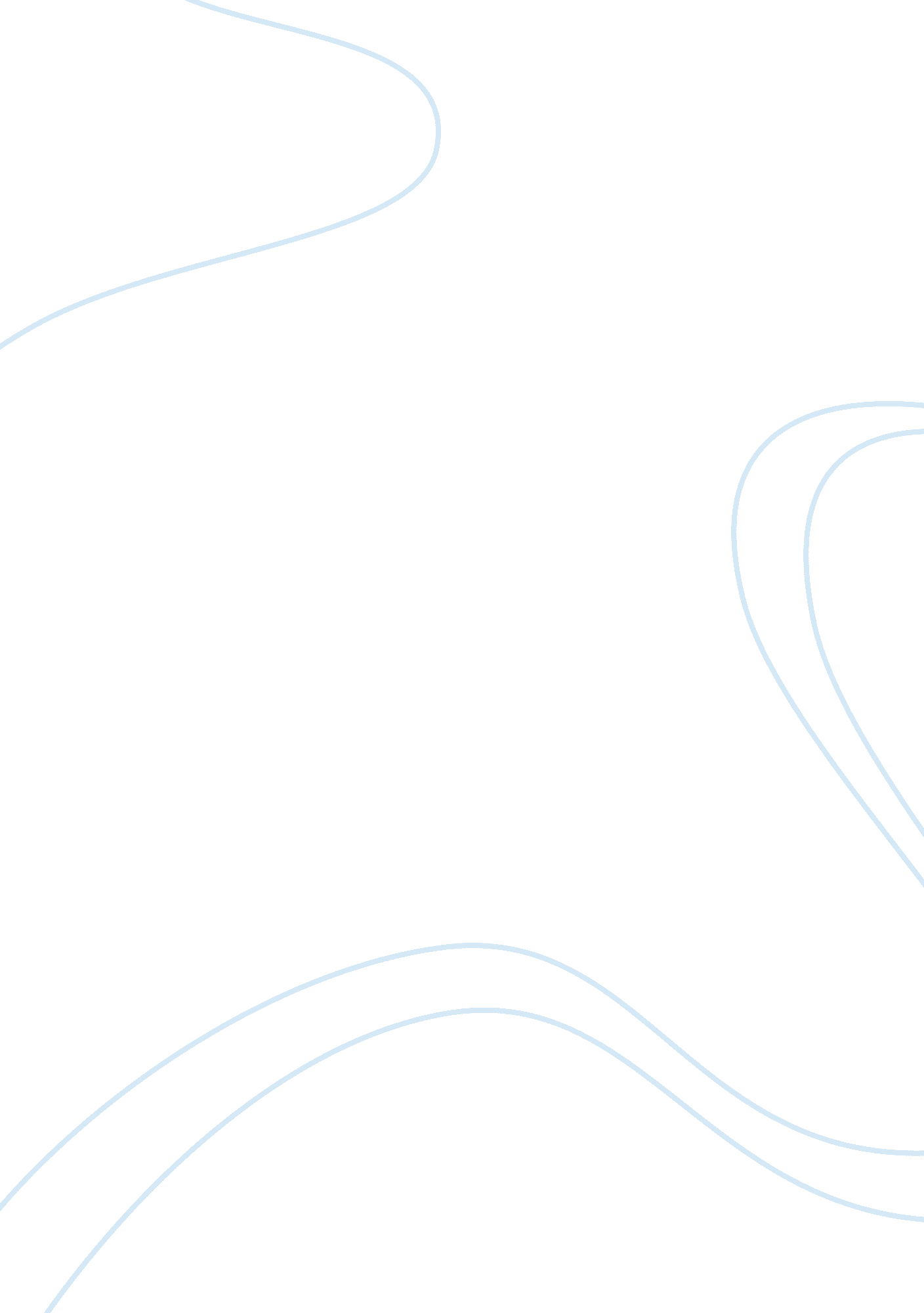 The advantageous influence of children presence in the parent's workplaceBusiness, Work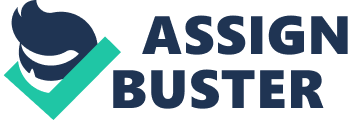 Having a job in this day and age is common and most would think necessary to be a part of the community and feel like a citizen. Working is vital to most people because it helps pay their bills and helps them put food on the table for their families. In some instances, some people in the United States are unable to work because they have children to look after. Childcare is expensive, and some people cannot afford to send their children to daycare, so they can work, such situations are hindering people from being productive to the economy. One could even say that some people may feel as though they are being punished for having children because of the lack of sympathy they may receive from their workplace. “ Parenting in the workplace, a term used to describe various types of arrangements whereby parents bring their children to work and personally care for them at their work sites, either on a regular or occasional basis while performing routine job duties” (Secret, 2012). Currently, it seems as if one has to choose between having a family or prospering in a business. Ultimately, one would think that you should not have to be grieved with that type of choice. At this time, we do not currently have affordable childcare, and we also do not have a policy in place to support those workers who may need their child to accompany them at work. If down the road more and more people feel as though they are not suited to work because of having children then we could easily as a country could be losing out on great workers and economic opportunities. Even with the lack of policy change regarding children in the workplace, there has been some instance of working citizens bringing their children to work even though the policy does not permit. Though there are some corporations or business that may allow workers to bring their children to work sometimes they may not allow a day-to-day occurrence. Why should citizens be able to bring their child to work? Citizens who work should be allowed to bring their children to work with them for several numbers of reasons. Studies show that about 85 percent of the workforce that represents women will conceive sometime during the time they are working, showing that 52 percent of mothers that have babies under the age of one, participate in the workforce (Finn-Stevenson, 2016). Furthermore, 65 percent of the working women have children who are between the ages of 1 and 18 are currently working (Finn-Stevenson, 2016). The United States has declined to provide a reasonable quality of childcare services to citizens who participate in the labor force, especially those of the female labor force. Since there are large numbers of working people with children under the legal adult age means there are many kids who may need daycare, whose families may not be able to afford it. Childcare should not just be a responsibility of a parent but to be shared amongst employers, local and nationwide government and NGO’s (Chen, 2015). By providing onsite childcare in the workplace, there will be room for several opportunity and benefits including increased employee enthusiasm, less turnover and increased variation of employees and in turn can save the company money (Magloff, 2017). It is common for an individual who has given birth or who have had a child to be allotted a certain amount of time off from work. Most often the company always you a certain amount of time off and then once those days are finished, you are expected to return your designated job. The average mother or father is due back to work between 10 and 12 weeks after their child is born. How many people are comfortable leaving their two-month-old for 8 or more hours a day, so they can go to work? It honestly, just depends on the person’s comfortability level. If companies made it acceptable for new parents to bring their children to work parents could start coming back to work earlier, therefore being able to be an asset to the company and society again. Laws should be in place to assure that parents are able to come back to work with their child without being patronized or receiving judgment from others in the workplace. Though childcare issues tend to vary between family, income, the age of the child, work schedules, expensive cost and lack of quality and availability parents still have the same outlining concern (Secret, Sprang & Bradford, 2012). The burden of childcare on a parent can be overwhelming because of the expensive costs. Most American families can look forward to playing around 4, 000 to 10, 000 per year for childcare services. Since childcare is such an overwhelming expense, it is causing families household incomes to decrease significantly. The price families are paying for childcare could easily be the price paid for college tuition at a public institute (Secret, Sprang & Bradford 2012). 